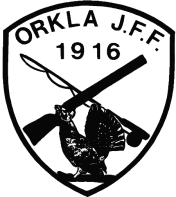 Orkla Jeger og FiskerforeningJEGERPRØVEN I ORKDAL 2016TERMINPLANANDRE OPPLYSNINGERDet kan være lurt å gå inn på sidene til NJFF. Her finner du mye informasjon om jegerprøven. I tillegg har du muligheten til å teste egne kunnskaper. Viktig! Kvittering for betalt kursavgift, og eventuelt medlemskap i NJFF må fremlegges på 1. kurskveld. Kusravgiften kan også betales kontant 1.kurskveld.  I tillegg kommer det en eksamensavgift på 300,-. Kvittering for dette må fremlegges for å få ta eksamen. Denne giroen vil bli utdelt på en av kurskveldene. Husk å hake av for kvittering dersom du bruker nettbank. Deltakere under 18 år må levere erklæring fra foresatte på at de får delta i skyteopplæring. Denne erklæringen kan leveres senest 2. kurskveld.Dato for eksamen er ennå ikke satt så den kommer vi tilbake til i løpet av kurset.Kurs kveldTidEMNE I JEGERPRØVEBOKA INSTRUKTØRER       1Uke 9Mandag29.021715-2100Samling 1 - 3 timer, Modul/Kapittel 1:Orientering om jegerprøven, video etc.1.1: Jakt og holdninger. 1.2: Grunnprinsipper for human og sikker jakt. 1.3: Regler for human jaktutøvelseJens Erik Mellingsæter  og Erik Solem2Uke 10Mandag 07.031800-2100Samling 2 - 3 timer,  Modul/Kapittel 2:Våpen: 2.1-2.3: Sterke krefter – Ansvar og krav – Oppbygging og funksjon. 2.4: Regler for sikker jaktutøvelse. 2.5: Ammunisjon - sikkerhetssoner. 2.6: Krav til jaktammunisjon. 2.7: Skyteteknikk.Leif-Erling Rostad og Kjetil Salberg3Uke 11Mandag  14.031800-2100Samling 4 - 3 timer (e-læring),  Modul/Kapittel 4:Artskunnskap. (Se feltbok).Arild Skirstad og Jens Erik Mellingsæter 4Uke 14Mandag04.041800-2100             Samling 5 - 3 timer (e-læring),  Modul/Kapittel 5:5.1: Bakgrunn for regulering av jakta.5.2: Aktuelt lovverk og forskrifter.Arild Skirstad5Uke 14Torsdag07.041700-2000Samling 6a - 3 timer, Modul/Kapittel 6:6.2: Rifleskyting i skytesenteret på Evjen. Stell av våpen.Rifleinstruktører tar ansvar for kvelden, Jan Tormod Sætre,  Leif-Erling Rostad,  Kjetil Salberg, Erik Solem, (Kjell Jørund Lian)6Uke 15Mandag11.04 1800-2100Samling 7 - 3 timer, Modul/Kapittel 7:7.1: Jaktformer. 7.2: Ettersøk av skadet hjortevilt. 7.3: Ettersøk av skadet småvilt.Erik Solem7Uke 16Mandag18.04 1800-2100Samling 8 - 3 timer (e-læring), Modul/Kapittel 8:8.1: Jakthundraser. 8.2: Dressur.Erik Solem8Uke 17Mandag25.041800-2100Samling 9 - 3 timer, Modul/Kapittel 9:9.1: Ivaretakelse av viltet. 9.2 Hvordan kommer jeg meg på jakt? (Videoen ”Behandling av felt vilt”).Arild Skirstad9Uke 18Mandag02.051700-2000Samling 3 - 3 timer, Modul/Kapittel 3:Post 1: Våpenhandtering. Post 2: Bekledning. Post 3: Postplassering. Post 4: Avstandsbedømmelse. Post 5: Jaktpause/Jaktstart.  Post 6 (6.4): Kart, Kompass og GPS. Post 7 (6.5): Førstehjelp.Oppmøte på BjørnliTA MED HØRSELVERNErik Solem, (Jan Tormod Sæthre), Jens Erik Mellingsæter, Leif Erling Rostad, Arild Skirstad, Kjetil Salberg og (Tor Åge Skinstad).Nybro10Uke 19Mandag09.051700-2000Samling 6b - 3 timer, Modul/Kapittel 6:6.1: Skyting med haglegevær. Haglegeværets effekt.6.3: Feller og fangst. Demonstrasjon oppsetting. Oppmøte HusdalenTA MED HØRSELVERNTor Åge Skinstad, Kjetil Salberg, Erik Solem og Arild Skirstad